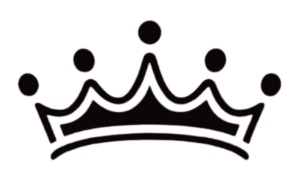  Gold Dust Royalty PageantMarch 15-17, 2024Great Wolf Lodge20500 Old Hwy 99 SWCentralia, WA 98531Guidelines Gold Dust Royalty is a natural community service-based pageant. Light makeup, semi pageant hair and trendy/fashionable clothing is allowed.Gold Dust Royalty Rules:*This is a natural pageant only.*Fingernail polish and jewelry are allowed.*Makeup for girls should be age appropriate.*Formal wear is mandatory. For the girls formal wear will consist of a pageant or flower girl/prom gowns custom made or off the rack. Stoned dresses are allowed. Dress needs to be long for the Junior through Women divisions. For the boys Sunday best or tuxedo will consist of the formal wear attire.*The sound person will provide the music for all events. No personalized music will be accepted except for talent and lip sync which needs to be emailed to golddustroyalty@hotmail.com by February 1, 2024.* Good conduct is always expected by all royalty, contestants and parents or adults and other children.*All royalty will be expected to participate in community service, parades, and appearances during their year in reign. They will also be expected to come back and crown the next royalty at the 2025 pageant.*All royalty will attend a mandatory photo shoot in 2024.Pageant Rules:*Please do not call or email to ask who will be competing or judging.*Good sportsmanship is always required by contestants, parents, and guests. Failure to comply will result in disqualification without a refund and any rewards received will be forfeited.*All judges’ decisions are final.*Do not approach the judges before or during the pageant. It is ok to speak with the judges after the pageant if they approach you.*Gold Dust Royalty judges will come from outside people who are not directly affiliated with contestants entering the pageant. All judges are volunteers.General Information:Age Divisions (As of 1/1/24) For All State and National TitlesGirl Titles*1-3 yrs. Baby Miss*4-6 yrs. Mini Miss*7-10 yrs. Junior Miss*11-14 yrs. Pre-Teen Miss*15-18 yrs. Teen Miss*19 yrs. and Up Woman (Can be married, Divorced, Widowed, and or have children)Boy Titles *1-5 yrs. Mini King*6-10 yrs. Jr King*Ages 11 yrs. and up KingAll royalty (National and States) will be crowned in the above titles. State titles can also crown a Community Service and or Sparkle Title.Entry DeadlineAll entries need to be received by February 1, 2024, to be listed in the program book. Entry Fees$395- Early Bird Entry Deadline 11/17/23 (Paid by 10/31/24 for VIP Drawing)$450- Deadline 12/31/23$495- Deadline 2/16/24Program Book All contestants will be required to email a headshot photo to be put in the program book. Program books are available for purchase during signups for $10.00. Program books may be available at check in if still available. Please email your headshot to golddustroyalty@hotmail.com by February 1, 2024.Dressing RoomsDressing rooms will be provided. Only same sex will be allowed in the dressing room at all times (any issues please contact director). Due to space each contestant may only have 1 person with them. Mandatory Events:InterviewAll contestants will do interview. Girls are to wear interview outfit or a nice outfit and boys a nice outfit (no jeans). Contestants in the age group Baby will have playtime with the judges, they may bring one favorite item with them and only one parent/chaperone with them. Production NumberALL contestants will participate. Pageant t-shirt provided at check in, blue jeans (no holes) and white shoes (no flip flops) will be the production outfit. Contestants will have practice on Saturday, and on Sunday in which the practice will be pajama themed. Formal Wear/IntroductionAll contestants will participate in formal wear. Girls may wear any formal dress they feel beautiful in. Prom dresses, flower girl dresses, girl’s pageant dresses and custom made are allowed. Please keep the glitz to a minimum. Boys may wear anything from Sunday best to a tuxedo.  All contestants will be required to introduce themselves on stage (please keep introduction to 30 seconds or less) and contestants under 4 can be introduced by their chaperone. Stage pattern will be T pattern. A parent will be required on stage with contestants ages 1-3 years old. All parents need to dress appropriately (no low-cut dresses or shirts). We want the focus on your child and not you. On Stage ChatAll contestant’s aged 4-6 yrs. will be brought up on stage and asked some general questions by one of our staff members.This is such a fun event, and you never know how they are going to answer.Contestants will do in their casual wear outfit. On Stage QuestionAll contestant’s 7 years and over will be asked a question on stage that they draw out of a bowl. All questions will be age appropriate and changed at each age group. Contestants will do in their casual wear outfit.Casual WearModel an outfit of your choice on stage. Stage pattern will be T but, in this category, you may use the front of the stage too. Please make sure outfits are age appropriate. You will stay in this outfit for onstage question or onstage chat.Optional Events:Cover ModelAny contestant that wants to participate for cover model, will need to email a photo of themselves (headshot or full body). Photos will be judged, and the top overall photo will be used on the cover of the program book. Please email your photo to golddustroyalty@hotmail.com. Please put the contestants name and cover model in the subject line. All cover model photos due by February 1, 2024. PhotogenicEach contestant doing photogenic will need to email a photo to golddustroyalty@hotmail.com by February 1, 2024. You can email in more than one photo but there will be additional cost for each photo.PortfolioContestants can turn in an album with at least 5 or more photos. Album will be judged on content and display of photos. Portfolios need to be turned in at registration. Photos need to be in a book or album and not turned in loose.Back To School Theme Wear Wear your Back-to-School theme outfit and model it onstage.Sports Theme WearWear your sports uniform, outfit that represents your favorite team or a uniform of something you would love to do.Wild About Gold Dust Theme WearWork the stage in your favorite animal print.Fun FashionWork the stage like it’s your own runway. It can be a fun outfit of the rack or one you have created.Lip SyncBack by popular demand. Lip sync to your favorite song. Please keep music and lyrics appropriate for all ages. You will be judged on routine, props and of course how well you lip sync the words. TalentAny contestant age 3 and up can participate in talent. Talent can be up to 3 minutes long. If contestant is using music, they need to email a MP3 of the music to golddustroyalty@hotmail.com by February 1, 2024. A piano will not be available. You will need to bring your own keyboard if needed. All music and lyrics need to be age and audience appropriate.  Please keep all costumes modest. Additional Awards and Titles:Community ServiceThis is for the contestant or past royalty that has turned in their verified community service hour forms for the past year, pictures of their work, and an essay talking about their volunteer work and why volunteering is important in their life. Please no photos representing other pageant titles and no double dipping on hours. All info needs to be emailed to golddustroyalty@hotmail.com by February 1, 2023, in one email. Please put in subject area your name and community service title. We will crown one Community Service Royalty in the State level.CongenialityAll contestants will vote for one contestant to receive Congeniality.  This is the contestant that has been the friendliest and most helpful during pageant weekend. Ballots will be handed out at registration and can be dropped off in the box until Saturday night.SparkleThis state title will be awarded to a contestant with any type of disabilities. The Sparkle title will receive a sash and crown and will be able to participate in all events through the royalty year with their state royalty. Please contact director regarding this title. People’s ChoiceWe will be teaming up with Pageant Planet to have an online People’s Choice award. This is free to all contestants. People’s Choice will be run before pageant weekend. The contestant with the most votes will have their picture on the back cover of the program and receive a cash award.Ad Sales One ad page is required for every contestant. Contestant with most ad page sales will receive an award (more to come). See form in packet for more information. All ads need to be print ready.Spirit SticksOne spirit stick will be handed out each day to the contestant that the directors feel has stood out for the day by helping others and overall spirit.Gold Dust Friday Welcome Party and Saturday Award Breakfast:Barbie and Ken Pink and Black Welcome PartyThere will be a welcome party for all contestants on Friday, March 15, 2024, from 6:00-7:30pm. All contestants are to dress in pink and black. Snack and drinks will be served. Presale tickets for other family members can be purchased. Deadlines for these tickets are 2/1/2024. New this year we will be having our famous Dad pageant during the welcome party.Adult Tickets $15.00 and Children 10 and under $10.00Luau Breakfast and Optional Awards We will be having a sit-down breakfast on Saturday and celebrating all our optional winners. Menu to be posted soon. Please list any dietary restrictions on ticket form. Please come in your favorite luau outfit and celebrate with us. More info to come. All attendees 3 years and older need to purchase a breakfast ticket to attend (contestants are covered in their entry fee). Adult Ticket Prices $20.00 and Children 10 and under $10.00Crowning (Finale Tickets $10.00) Crowning will begin at 1:30pm on Sunday. All contestants need to be in Formal Wear for crowning. Age division titles will be judged on the following areas: Interview, Formal Wear/Introduction, casual wear, and onstage question. We will start crowning with the youngest age group first and so-on. We will crown a national titleholder in each age group followed up by crowning state titleholders for those states represented in the age group. All contestants will receive a swag bag, director’s gift, crown, and trophy for participating. Please stay after crowning as we will be doing a group photo and be having a short parent/royalty meeting for our new 2024 Royalty.Pageant Schedule (Subject to change):Friday, March 15, 2024 Great Wolf Lodge9am-12pm Check In10:30am-12pm- Stage Open for Practice2-4pm- Optional Onstage Awards6pm-7:30pm-Barbie and Ken Pink and Black Welcome Party 8:30pm- Great Wolf Lodge Dance Party (Come in your PJs)Saturday, March 16, 2024- Great Wolf Lodge8:30am-10am- Luau Breakfast and Optional Awards11am-Interviews for Preteen, Teen, Woman, and Boys11-11:30am- Production Rehearsal for Mini and Junior12:30pm- Baby, Mini, and Junior Interviews1-1:30pm- Production Rehearsal for Preteen, Teen, Woman, and Boys3pm-5pm- Casual Wear/Onstage Questions/Tot Time6pm-8pm- Hangout with Royalty at Waterpark Sunday, March 17, 2024- Great Wolf Lodge9am-10am- Production Number Rehearsal- Pajama Theme11am- Mandatory Onstage Event -Formal Wear and Introductions-1pm- Final Production Number Rehearsal (Please come dressed and ready)1:30pm- Doors Open for Finale-Production Number-Intro of MC-National Anthem-Intro of Judges-Farewell Video-Royalty Farewells-Royalty of Royalty-Crowning of National and State Royalty-Group Photo and New Royalty/Parent Meeting to FollowAll fees need to be paid in full by March 1, 2024.Registration Linkhttps://www.cognitoforms.com/golddustroyalty/copyof2024golddustroyaltystatenationalpageantsummarysheetAny questions please feel free to contact Patty Baller at golddustroyalty@hotmail.com or 425-238-0289 or Katelyn Roeder at 425-359-7532.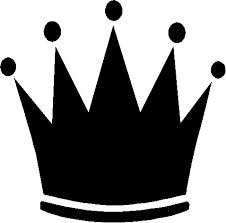 2024 Gold Dust Royalty Advertising FormPrint Ready Ad Due by 2/1/24 PDF & JPG Format OnlyAll contestants are required to sell one full ad page in the Program Book. Ads may be from business sponsors, family members or Good Luck Wishes. Ad Prices Are as Follows:½ Page $50.00FULL Page $100.00(circle one and for additional ads duplicate this form with each ad)½ Page $50.00				 1 photo 3.25x4 page (approx.)Full Page $100.00		1 or 2 photos 6.5x8 page (approx.)Set Up Fee $25.00 if not format ready(Each Ad not Print Ready in PDF or JPG Format will be charged a $25.00 Setup Fee)Contestant Name: __________________________ Division: ________Advertiser’s Name: _________________________________________Special Message: __________________________________________Mail to: Gold Dust Royalty, 250 Amanda Ave., Gold Bar, WA 98250Business Checks Only to: Patty Baller or can paypal friends and family at pballer@frontier.com  or Venmo Patty-BallerEmail Print Ready AD in JPG or PDF Format to golddustroyalty@hotmail.com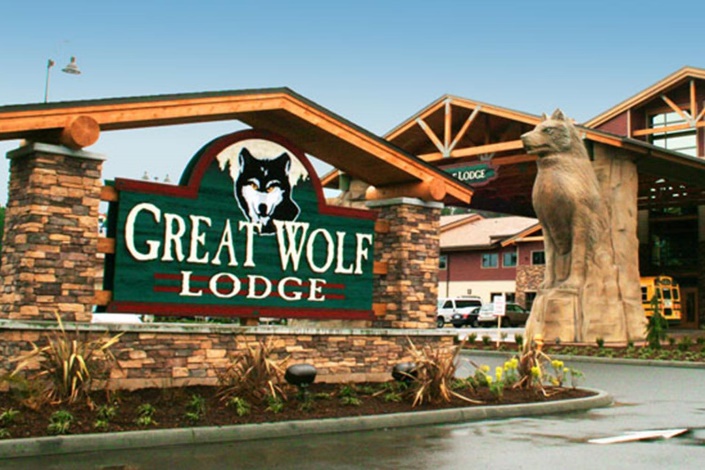 Great Wolf Lodge20500 Old Hwy 99SWCentralia, WA 985311-800-640-9653We are pleased to offer the following rates for the 2024 Gold Dust Royalty Pageant:Family Suites (Sleeps up to 6 people) $230.00 per night.These rates are applicable the nights of March 14-18, 2024Please also note that we do have an tax rate of 13% and a service fee of $39.99.To get these rates please book online using the group code 2403GOLDhttps://www.greatwolf.com/grand-mound/plan**We encourage that you book early as when this block is full we will not be able to add and extra rooms and you will have to pay rack rate.**Room rate/service fee includes: Up to 6 admissions to the waterpark for your whole stay including to closing on day that you check out, towels and life jackets at waterpark, wireless high speed internet access, complimentary wolf ears for kids 12 and under, coffee maker and fridge in rooms, complimentary arts and crafts projects and other entertainment programs, and free parking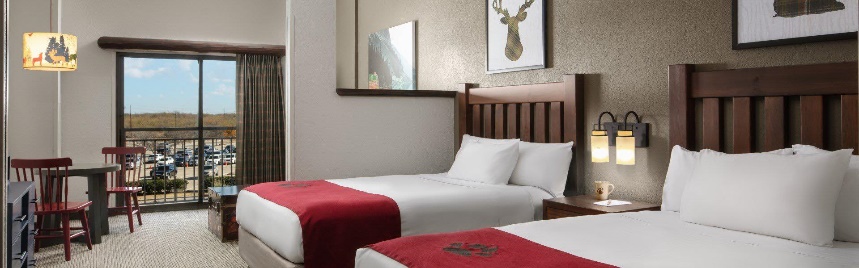 